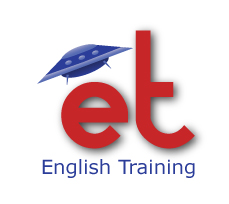 PERSONAL INFORMATION    Please write in BLOCK CAPITALSFamily Name :____________________________________________________________________First Names:_____________________________________________________________________(indicare tutti i nomi del ragazzo come riportati sul documento di identità)Male or Female : _______________  Date and year of birth : ______________________________Nationality : __________________	ID Document (and type) :___________________________________________________________Place of Issue :___________________ Expiry Date :_____________________________________Nome e Cognome Genitore e indirizzo _________________________________________________Codice fiscale del genitore per fatturazione        _  _  _  _  _  _  _  _  _  _  _  _  _  _  _  _  _ _ _ _ _ _Telephone (parent):	(Mobile) ____________________ (Home )________________________Email (parent): ___________________________________________________________________HEALTH AND DIETDo you have any illness/dietary needs?   (Yes or No) _______________________If so please specify: _______________________________________________________________SIGNATURE OF PARENT ________________________________ DATE __________________GROUP LEADERMark Brophy  address : Piazza Garibaldi 11/A Lissone 20851 ItalyTel +39 039 9140409 / +39 339 8475196email address: mark.brophy@english-training.itVacanza-studio Luglio 2021Canterbury, UK Registration Form – 